Data: 22.04. 2020r. 23.04.2020 r klasa: V Temat: Jak recytować teksty ? A: Dorota Gellner T: „ W lesie” Na zajęciach poznasz wiersz D. Gellner „ W lesie” i dowiesz się, jak poprawnie recytować teksty. Ponadto wykonasz ćwiczenia, które poprawiają dykcję, a oprócz tego tzw. łamańce językowe. Do zeszytu przepisz: - temat lekcji, - definicję – recytacja str. 90 Wykonaj następujące polecenia: polecenie 1 – przeczytaj zasady poprawnej recytacji – tabelka str. 90 polecenie 2 – przeczytaj wiersz „ W lesie” str. 91 wraz z objaśnieniami, jak recytować utwór ( zielone strzałki) polecenie 3 – ćw. 1 ustnie polecenie 4 – ćw. 2 – ustnie zadanie domowe Wykonaj ustnie ćw. 3 ( wybierz 5 łamańców językowych), ćwiczenie 4 Wykonanie zadań nauczyciel sprawdzi podczas rozmowy telefonicznej ( po uprzednim uzgodnieniu z rodzicem i uczniem do dnia 30.04.2020 r. ) 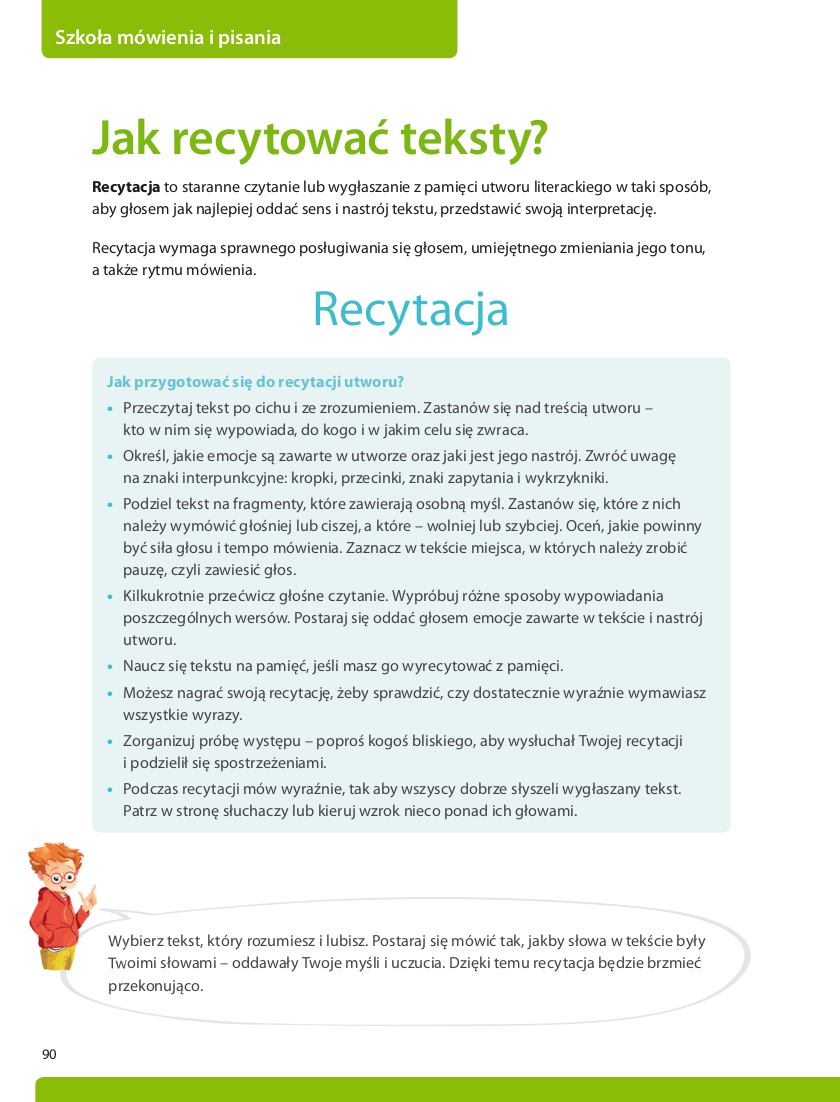 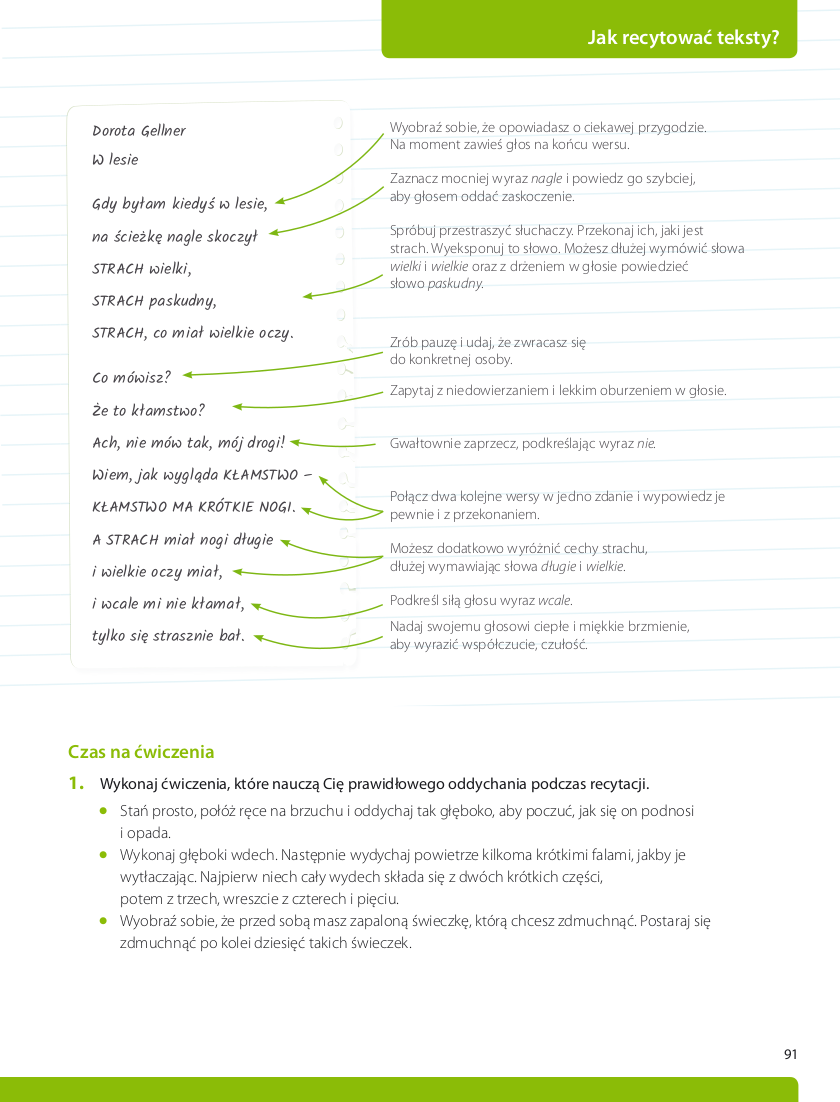 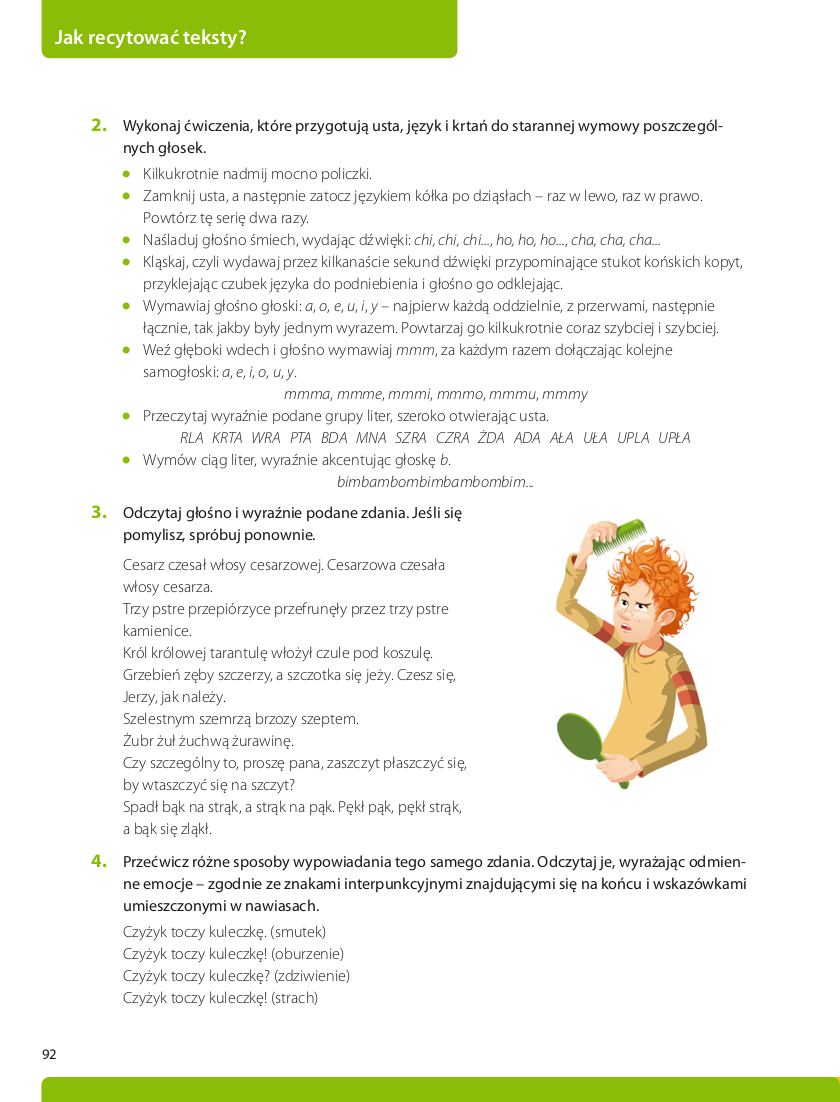 Data: 26.04.2020 r. – 28.04.2020 r. klasa: V Temat: Smutek jesieni T: „ Demeter i Persefona” Na dzisiejszych zajęciach poznasz kolejny mit, tym razem o Demeter i Persefonie, a także dowiesz się kim były Demeter i Persefona oraz jak starożytni Grecy tłumaczyli sobie pory roku. Do zeszytu przepisz temat lekcji oraz wykonaj ćwiczenia:  polecenie 1 – przeczytaj mit str. 208-210 polecenie 2 – napisz w kilku zdaniach historię Persefony. pytania pomocnicze: ( kim była Persefona, co się z nią stało na łące, gdzie się znalazła) polecenie 3 – odpowiedz na pytania: Kim była Demeter, co robiła Demeter po utracie córki, jak wyglądała, co czuła wówczas ? polecenie 4 Starożytni Grecy tłumaczyli sobie zmianę pór roku w zależności od tego, gdzie znajduje się Persefona. Persefona część roku spędzała z Hadesem, a część z Demeter. Wyszukaj i napisz,  jaki czas w roku Persefona spędzała z mężem, a jaki z matką. Jak wygląda wtedy przyroda? polecenie 5 – ćw. 5 do zeszytu zadania wykonaj do dnia 30.04.2020 r. i wyślij na adres sosw112@wp.pl W razie trudności m orzesz skontaktować się z nauczycielem ( konsultacje telefoniczne poniedziałek – czwartek godz. 8.30 – 14.00) 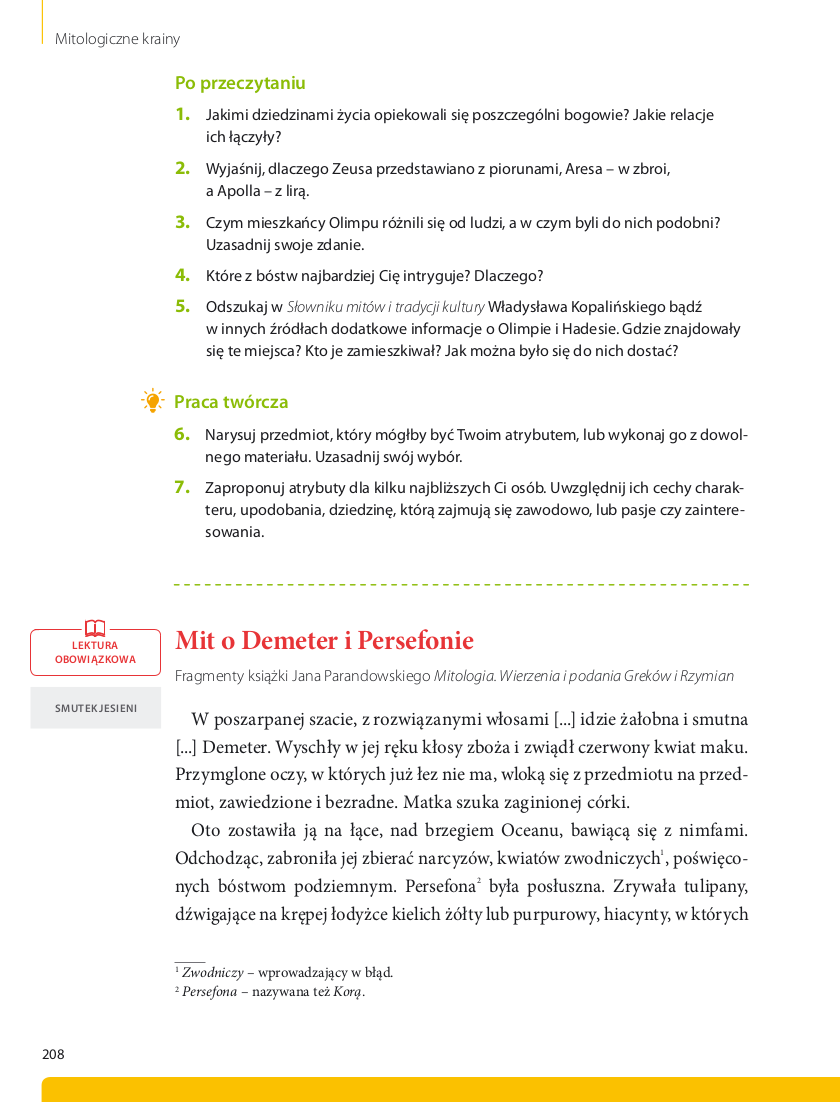 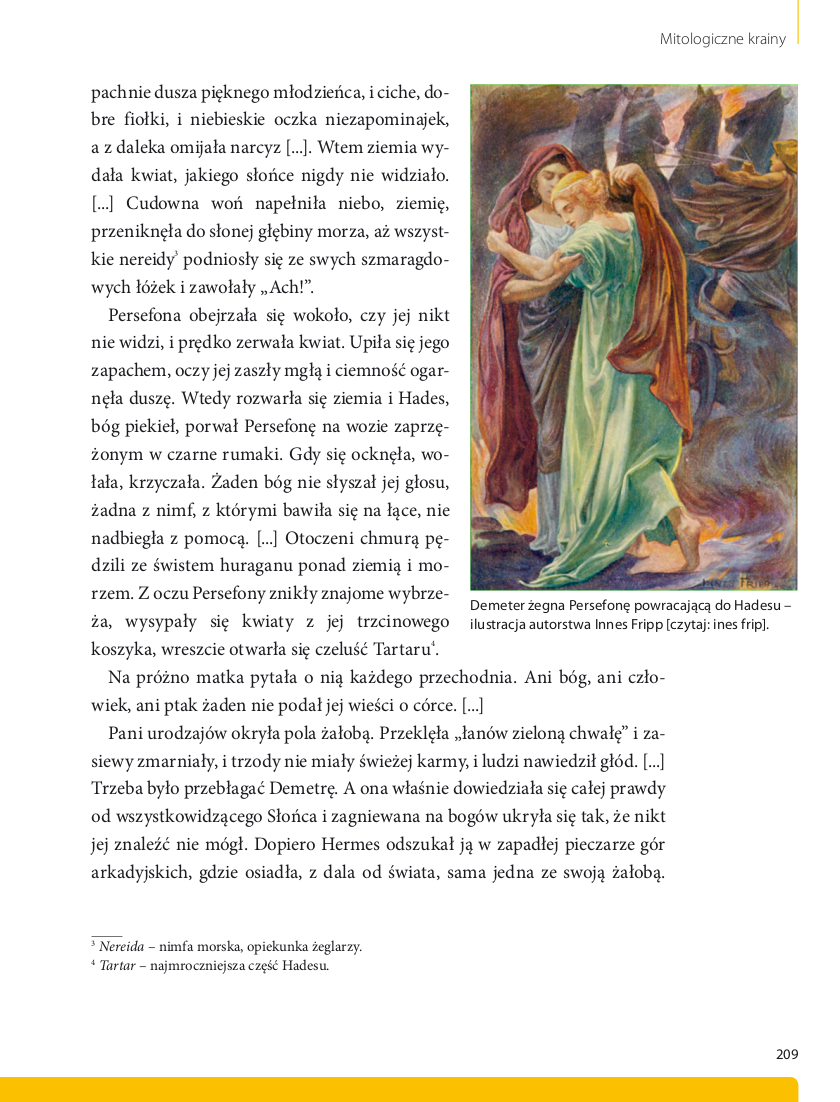 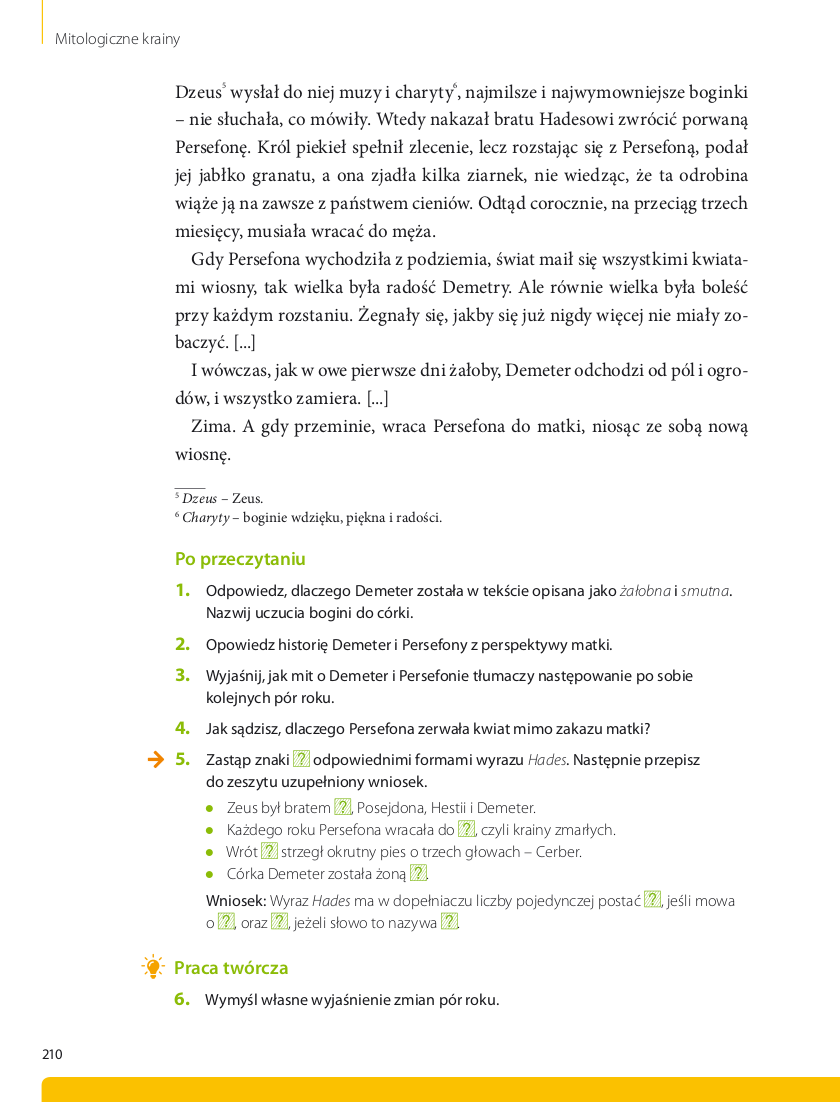 